PRESSEINFORMATION 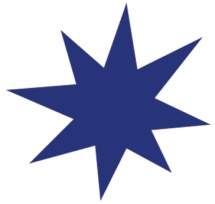 Magic Bad® jetzt auch auf FacebookSeit kurzem findet man die praktische Tür für den nachträglichen Einbau in bestehende Badewannen auch auf Facebook. Wissenswertes rund ums Baden und die Wannentür sowie anschauliche Fotos und Videos zu den verschiedenen Modellen und dem Einbau erwarten die Facebook-Nutzer. Und natürlich kann direkt über die Seite Kontakt mit dem Magic Bad®-Team aufgenommen werden. „Wir begeben uns damit auf völlig neues Terrain, haben aber unsere Hausaufgaben gemacht und freuen uns schon darauf, die ersten Erfahrungen mit dieser Plattform zu sammeln“, betont Geschäftsführer Ing. Matthias Marvan. Der Schritt in das Soziale Netzwerk Facebook sei eine natürliche Weiterentwicklung der Kommunikationsarbeit für die Marke Magic Bad®. Immer wichtiger werde heutzutage die Online-Präsenz. Dazu zähle nicht nur ein professioneller Website-Auftritt, sondern eben auch eine eigene Seite auf Facebook, erklärt Marvan den aktuellen Schritt ins Web 2.0. Die ständig steigenden Internet-Nutzerzahlen der Generation 50 Plus bekräftigen die Entscheidung zusätzlich. Ein Magic Bad® YouTube-Kanal befindet sich derzeit ebenfalls im Aufbau, erste Videos können bereits angesehen und kommentiert werden. In regelmäßigen Intervallen werden interessante Infos auf der jetzt noch ganz jungen Facebook-Seite gepostet werden: von Aktionen oder Messeterminen über Tipps zur Handhabung und einfachen Reinigung der Tür, bis hin zum Aufzeigen von Sonderfällen oder auch Kuriosem, wie Feiertage rund ums Wannenbaden. Mittelfristig sollen User die Möglichkeit haben, ein Foto von ihrer Wanne zu posten und anzufragen, ob der Einbau einer Tür darin möglich ist. „Die Beratung bleibt aber  trotz allen Online-Möglichkeiten auch weiterhin persönlich und direkt vor Ort beim Kunden“, so Marvan. Über Magic Bad®Die Badewannentür Magic Bad® ist eine Erfindung des Wiener Installateurbetriebs Ing. Marvan GesmbH, ein Unternehmen das schon seit über 120 Jahren für Qualität und Kompetenz im Badezimmer steht. Die Tür lässt sich nachträglich in beinahe jede bestehende Badewanne einbauen. Seit 2006 ist sie am Markt erhältlich, seither wurden rund 7.000 Stück der TÜV-Austria geprüften, zu 100 Prozent wasserdichten Tür, verkauft, reklamationsfrei. Magic Bad® findet nicht nur in Österreich Anklang. Die Wannentür aus dem Hause Marvan wird zusätzlich in Deutschland, Frankreich, Schweiz, Norditalien, Belgien und Luxemburg vertrieben. Weitere Informationen unter www.magicbad.com bzw. www.marvan-installateur.atPresseanfragen bitte an: PR-Büro Halik, Mag. (FH) Susanna Schindler 
Sparkassaplatz 5a/2, 2000 Stockerau, Tel.: 02266/67477-14, s.schindler@halik.at